The Race Card GameKanye West sparked an angry backlash by tweeting his admiration for a black far-right media personality and the way she 'thinks' on Saturday.The rapper endorsed YouTube personality Candace Owen, a woman who is known for her controversial views on racism. 'I love the way Candace Owens thinks,' he said on Saturday morning.  He would follow up with 'only free thinkers' a few moments after the first tweet. The original tweet quickly gained traction as over 32,000 people liked the post and another 10,200 retweeted it. I’m freaking out. @kanyewest ....please take a meeting with me. I tell every single person that everything that I have been inspired to do, was written in your music,' Owens said on Twitter sharing West's post.
But a vast majority of those familiar with both Owens and Wests work were disgusted by the tweets and the increase of trolls that seemed to appear on the rapper's following tweets.  'Candace Owens has proven to be anti-Black, anti-LGBTQ and fact-hating. (Honestly, there are so many more descriptors.) For Kanye to align himself with her is messy and dangerous,' said writer Raquel Willis. 'Would literally any other Candace Owens please stand up,' said Micah Peters. Another user added: '"I love the way Candace Owens thinks."At the time, few people understood how prescient Obama was when he referred to Kanye West as a "jackass". Kanye West is the black Donald Trump.
Spring Break is BrokenTwo cartel gunmen on jet skis opened fire on a mobile food vendor on a crowded beach in Cancun. The attack caused panicked tourists including children to flee and take cover.This incident occurred behind the Hotel Riu in Cancun’s tourist zone, popular with international and local tourists on April 19. According to local media reports and Breitbart Texas’ law enforcement sources, the two gunmen approached the beach on jet skis and opened fire on a mobile food vendor. The vendor managed to flee without injuries. The gunfire caused immediate panic forcing beachgoers to flee from the beach. Officials reported no injuries and the gunmen managed to evade capture.According to local media, state, municipal and tourist police all responded to the scene and located several shell casings at the beach—the investigation will continue.According to Trip Advisor, the Hotel Riu is listed as a 4-star resort, and the Hotel Riu Cancun website indicates the followingadvertisementHotel Riu is all Inclusive 24 hours, situated in the heart of one of Cancun’s most popular areas for tourists, in a prime location on a white sandy beach with turquoise water.The resort is located at Blvd. Kukulcan, Km 9, Manzana 50, Lote 5, Zona Hotelera.Breitbart Texas reported extensively on the ongoing cartel violence that continues to plague the once peaceful beach resort of Cancun. During a recent 24-hour period earlier this month, nine homicides were registered. Officials reported 14 killings during a 36-hour span between April 4 and April 5, 2018.As of April 20th, the month of April has surpassed the previous record for being the most deadly in the history of Cancun. Officials report 42 homicides in 20 days. This exceeds the previous record (38) for the whole month of January 2018 according to government records. Since the beginning of this year, Mexican law enforcement reports 139 recorded homicides in Cancun, putting it on pace to smash the previous record for a year set in 2017 with 259 while 165 were reported in 2016Breitbart Texas previously reported on the ongoing violence attributed by officials to the cartel wars over the disputed lucrative drug markets between CJNG, Los Zetas, Gulf, and independent groups loyal to the Sinaloa Cartel.The U.S. State Department has maintained a level 2 warning for Quintana Roo–directly impacting Cancun. The advisory calls on travelers to exercise caution but does not explicitly suggest they avoid the region.Nunes and the Five EyesHouse Intelligence Committee Chairman Devin Nunes said Sunday his review of FBI and Justice Department “electronic communication” documents shows no intelligence was used to begin the investigation into possible collusion between the Trump campaign and Russia during the 2016 election.“We now know that there was no official intelligence that was used to start this investigation. We know that Sidney Blumenthal and others were pushing information into the State Department. So we’re trying to piece all that together and that’s why we continue to look at the State Department,” Nunes told Maria Bartiromo on “Sunday Morning Futures.”Nunes, R-Calif., cited the Five Eyes agreement as a way of knowing no intel was used. The U.S., along with Canada, the U.K., Australia and New Zealand, make up the “Five Eyes,” or countries that share intelligence in a more-trusted fashion than other arrangements, like NATO, particularly due to years of trust and a common language.“We are not supposed to spy on each other’s citizens, and it’s worked well,” he said. “And it continues to work well. And we know it’s working well because there was no intelligence that passed through the Five Eyes channels to our government. And that’s why we had to see that original communication.”The California Republican said he is now investigating the State Department due to signs of “major irregularities,” in an effort to figure out how information about former Trump campaign adviser George Papadopoulos – who reportedly met with a foreign policy expert and Cambridge professor with connections to the CIA and Britain’s MI6 in London in 2016 – was obtained by the FBI.“We know a little bit about that because of what some of the State Department officials themselves have said about that,” Nunes said, adding that “We have to make sure that our agencies talk and they work out problems. We have to make sure that they don’t spy on either American citizens or that we’re not spying on British citizens.”Still, Nunes doesn’t know whether the former secretary of state and then-Democratic challenger to Trump in the election, Hillary Clinton, was pulling the strings of the investigation launched against her political opponent. However, he said it is known that two long-time Clinton associates – including Sidney Blumenthal – were “actively” giving information to the State Department, which “was somehow making its way to the FBI.”Adam Schiff, a California Democrat and ranking member of the House Intelligence Committee, responded to Nunes’ comments on Sunday, calling the information regarding Papadopoulos which led to the initiation of the investigation “well-founded.”“The majority seems to believe that if it can discredit the initiation of the investigation by attacking the FBI, Justice Department and State Department, it can get the public to ignore the growing body of evidence of illicit contacts between the Trump campaign and the Russians. This approach is as disingenuous as it is destructive to our institutions,” Schiff said in a statement to Fox News.  Adam Schiff is a majority owner in the Standard Hotel at the center of the Allison Mac arrest and the sex trafficking scandal that is rocking the political world. The Trafficking Cult Goes DeepA former close confidant of Keith Raniere, founder of the NXIVM corporation, claims top officials in the secretive organization used a Canadian investigative firm or other means to sift the financial records of six federal judges and U.S. Sen. Charles E. Schumer, D-N.Y., according to court records.The former NXIVM insider, Kristin M. Keeffe, said that Seagrams heiress Clare W. Bronfman, who oversees NXIVM's operations, ordered the financial probes at the direction of Raniere, 55. The six judges whose financial records Keeffe alleges were analyzed have all presided over cases involving NXIVM or its perceived adversaries and critics.The allegations by Keeffe, 45, are outlined in emails attributed to her that were filed recently in Albany County Court in a case involving Barbara J. Bouchey, a financial adviser and former NXIVM executive board member charged with hacking into the corporation's computer system. Bouchey has pleaded not guilty and is fighting the computer trespass charge, which her attorneys said is baseless.Keeffe was a legal liaison for NXIVM and for many years was part of Raniere's inner circle at the Albany-based corporation, which specializes in "human development" training, according to federal court records.The judges whose financial records that Keeffe claims were targeted include four federal judges in Albany: U.S. District Chief Judge Gary L. Sharpe; U.S. Magistrate Randolph F. Treece; U.S. Bankruptcy Judge Robert E. Littlefield Jr., and U.S. Senior Judge Thomas J. McAvoy. The judges all have presided over cases in which NXIVM was a party or had an interest in the litigation. Keeffe did not say in her email when the alleged searches took place.Keeffe alleges the corporation also conducted financial research on two federal judges in New Jersey: U.S. District Judge Dennis M. Cavanaugh and U.S. Magistrate Mark Falk, both of whom have presided over a pending lawsuit filed in 2006 by NXIVM against Rick Ross, a self-described cult tracker. NXIVM's lawsuit accuses Ross of publishing — without authorization — protected materials from its training programs. NXIVM has denied it is a cult.In the New Jersey case, Ross has fought back against NXIVM and, in court filings, accused the corporation of hiring a New York investigative and security firm, Interfor, to conduct background checks on Ross, including obtaining details of his banking records and personal relationships. A report attributed to Interfor, whose president, Juval Aviv, is a former Israeli intelligence officer, was filed in U.S. District Court in connection with the litigation. The nine-page report includes Ross's Social Security number, date of birth, medical and psychological history and details from his personal checking account and telephone records.It's unclear how the banking information listed in Interfor's report was obtained. In her email, Keeffe alleged that a small Canadian investigative firm, Canaprobe, was hired to conduct a "bank sweep" on Ross. A telephone listing for a company called Canaprobe Investigation in Montreal was disconnected. The company's owner could not be reached for comment."The long and short of it is that there has never been any definitive proof or determination about how exactly they came to get it," said Peter L. Skolnik, a New Jersey attorney who represents Ross, referring to the banking records listed in Interfor's report. "They haven't denied going through Ross' garbage, but on the other hand Ross had testified that he never threw any of those phone bills or banking records into his garbage."In court filings, NXIVM has accused Interfor of going beyond the scope of their agreement in investigating Ross. Interfor, in court filings, said that it did not use illegal tactics to investigate Ross and that NXIVM officials, including Keeffe, were aware of what was being done. The company also said NXIVM officials did not object when Interfor provided two detailed reports on Ross in 2004 and 2005. Interfor also noted that NXIVM initially paid Interfor's legal fees to fight a subpoena that Ross served on the investigative firm in August 2006, after NXIVM had received Interfor's reports on Ross.Keeffe "closely supervised Interfor's investigation of Ross through numerous telephone calls and frequent meetings," according to a response by Interfor that's filed in U.S. District Court in New Jersey. "No action on the Ross investigation was taken by Interfor without Keeffe's express approval."Keeffe, in the email attributed to her in Albany County Court files, claims that NXIVM also obtained the financial records of George R. Hearst III, publisher and CEO of the Times Union; Rex Smith, the newspaper's editor and vice president, and James M. Odato, a former Times Union reporter who wrote numerous stories about NXIVM. The Times Union has extensively covered NXIVM, and in 2012 published a series — "Secrets of NXIVM" — which included one expert describing NXIVM as an "extreme cult."Bronfman, 36, declined to comment on Keeffe's allegations. Raniere did not return a telephone call seeking comment.Keeffe broke away from NXIVM in February 2014 and is in hiding, according to correspondence and conversations attributed to her in court records filed in Albany County. She initially went to a domestic violence shelter with the assistance of a State Police investigator, Rodger Kirsopp, who built criminal cases against four people accused of illegally hacking into NXIVM's computer system, according to court records.Keeffe used an encrypted email system to send information about her allegations to NXIVM's attorneys and to her former NXIVM associates, including Bouchey. The criminal case against Bouchey relates to a nearly two-year State Police investigation that targeted four people: a NXIVM critic, Bouchey and two of her former NXIVM associates. They were all charged with low-level felonies for allegedly gaining unauthorized access to NXIVM's computer servers using accounts and passwords of two former NXIVM clients.The state attorney general, Saratoga County district attorney and Albany County district attorney all declined to prosecute the case, which was eventually presented to a grand jury by a special prosecutor in Albany County.Keeffe's defection from NXIVM signals the first time that someone at her level in the organization has turned on Raniere and shared information about the organization's alleged inner dealings. The February email attributed to Keeffe was initially sent to two of NXIVM's longtime attorneys, Stephen R. Coffeyand Pamela A. Nichols, who are with the law firm O'Connell and Aronowitz in Albany."I am guessing Clare never disclosed to either of you the depths she went to, as directed by Keith, to obtain financial records for leverage against every potential anti NX (NXIVM) party," Keeffe wrote in the email. "This included getting records for every Judge in every NX (NXIVM) related case."In the email, Keeffe said that she also "forwarded all the Canaprobe transactions to a third party gmail account for safe keeping as they came in."The email thread indicates Keeffe forwarded it on Feb. 26 to Bouchey, who has pleaded not guilty to the felony charge filed against her in February.  Reached Monday, Coffey, whose firm has represented NXIVM for years, said he was not familiar with the court filings that contain Keeffe's email, so the Times Union forwarded a copy of the documents to his office."Well, let me see, I may get back to you and say I'm not going to say anything," Coffey said on Monday. "I will tell you this — it's not a warning: Kristin Keeffe has some significant difficulties. Aside from the emails, there's some real issues with her."On Wednesday, Coffey, after reviewing a copy of the email, said he would not comment further on the matter.The emails were filed Sept. 9 in Albany County Court by attorneys for Bouchey, who was indicted Feb. 27 on one count of computer trespass. Bouchey's attorneys, including Mark J. Sacco of Schenectady, filed two motions recently seeking to have the indictment dismissed. One of the motions accuses Kirsopp, who consulted with NXIVM's attorneys numerous times during his criminal investigation, of distorting facts to build a case against Bouchey.Kirsopp did not respond to a request for comment.Sacco's court filings include an email from Ben T. Myers, a computer technician and NXIVM contractor, that indicates Myers provided Bouchey with the sign-on and password information of a former NXIVM student, Svetlana Kotlin, and instructed Bouchey to use the information. The indictment against Bouchey accuses her of using Kotlin's sign-on information to access NXIVM's computer system without authorization on one occasion in January 2014.The criminal case against Bouchey and another former NXIVM member, Toni F. Foley, who was previously Raniere's girlfriend, is being prosecuted by Holly Trexler, a former Albany County assistant district attorney serving as special prosecutor. Felony computer trespass charges also are pending against Joseph J. O'Hara, an imprisoned NXIVM critic who once did consulting work for the organization. In an unrelated criminal case, O'Hara was sentenced in July 2013 to three years in federal prison for his conviction in a bribery case involving a public school district contract in El Paso, Texas. He is serving his sentence at a federal prison in Brooklyn.A fourth defendant in the computer trespassing case, John J. Tighe, 58, of Milton, pleaded guilty last November to felony computer trespass charges. Tighe, who once published a blog called Saratoga in Decline that included critical postings about NXIVM, is serving five years and 10 months in federal prison on child pornography charges. The illegal materials were discovered on Tighe's computer after State Police seized it during their investigation of the computer trespassing allegations. In the state case, Tighe was sentenced to a year in jail and is serving that term concurrently with his federal sentence.Bouchey and Foley have pleaded not guilty to the charges. It's unclear whether O'Hara has been arraigned. Trexler, the special prosecutor, did not return a telephone call seeking comment.More than a year after the criminal probe began, NXIVM filed a federal lawsuit in October 2013 alleging unauthorized access of its confidential information by O'Hara, Tighe, Foley, Odato and another journalist, Suzanna Andrews, who writes for Vanity Fair magazine.The federal lawsuit was thrown out last Thursday by a U.S. District Court judge in Albany.Attorneys for the defendants asked a federal judge to dismiss the case on the basis that the complaint was not filed within the required two-year period after NXIVM discovered the alleged unauthorized access. In last week's ruling, U.S. District Senior Judge Lawrence E. Kahn said that Bronfman, a member of NXIVM's executive board, acknowledged during testimony in an unrelated bankruptcy case — more than two years before the lawsuit was filed — that NXIVM suspected intrusions of its computer servers, including by Tighe.NXIVM's lawsuit accused Tighe, a vocal critic of the corporation, of using the computer access to gain information about NXIVM's private events, such as annual picnics and training seminars, and that he would show up and harass its members. During his guilty plea in Albany County Court last November, Tighe admitted trespassing on NXIVM's servers "50 to 60" times, he told the judge.Raniere has described himself as the "philosophical founder" of NXIVM, according to a State Police report. He founded NXIVM in 1998, shortly after Consumers' Buyline, his multimillion-dollar discount buying club in Halfmoon, collapsed under allegations it was a pyramid scheme. Raniere admitted no wrongdoing and paid the state about $40,000 in settlement fees after an investigation by the state attorney general's office.Her statement came as Pompeo’s confirmation hung in limbo, with Republicans needing at least one Democratic vote to get him confirmed.Although there are 51 Republicans in the Senate, Sen. Rand Paul (R-KY) has staunchly opposed Pompeo’s nomination, and Sen. John McCain (R-AZ) is recovering from brain cancer treatment, leaving the GOP tally at 49 — one short needed to confirm him.President Trump had worked on the sidelines to get Pompeo confirmed, convincing Paul to meet with Pompeo on Thursday, and using Twitter to urge his confirmation.He tweeted Thursday afternoon: “Mike Pompeo is outstanding. First in his class at West Point. A top student at Harvard Law School. A success at whatever he has done. We need the Senate to approve Mike ASAP. He will be a great Secretary of State!”Mike Pompeo is outstanding. First in his class at West Point. A top student at Harvard Law School. A success at whatever he has done. We need the Senate to approve Mike ASAP. He will be a great Secretary of State!Heitkamp is facing a tough reelection fight in November, in a state that Trump won by double-digits. Her seat was listed by CNN as most likely to flip in 2018.Other vulnerable Democratic senators include Sens. Joe Manchin (WV), Claire McCaskill (MO), and Jon Tester (MT). They have not yet indicated how they would vote on Pompeo’s nomination.A vote for Pompeo could happen as early as next week.The Senate Foreign Relations Committee scheduled a committee vote for Pompeo for Monday at 5:00 p.m. Even if Paul, who sits on the committee, votes against Pompeo, his nomination would still advance to the Senate floor.Five Eyes RawAn article in the Guardian last week provides more confirmation that John Brennan was the American progenitor of political espionage aimed at defeating Donald Trump. One side did collude with foreign powers to tip the election — Hillary’s.Seeking to retain his position as CIA director under Hillary, Brennan teamed up with British spies and Estonian spies to cripple Trump’s candidacy. He used their phony intelligence as a pretext for a multi-agency investigation into Trump, which led the FBI to probe a computer server connected to Trump Tower and gave cover to Susan Rice, among other Hillary supporters, to spy on Trump and his people.John Brennan’s CIA operated like a branch office of the Hillary campaign, leaking out mentions of this bogus investigation to the press in the hopes of inflicting maximum political damage on Trump. An official in the intelligence community tells TAS that Brennan’s retinue of political radicals didn’t even bother to hide their activism, decorating offices with “Hillary for president cups” and other campaign paraphernalia.A supporter of the American Communist Party at the height of the Cold War, Brennan brought into the CIA a raft of subversives and gave them plum positions from which to gather and leak political espionage on Trump. He bastardized standards so that these left-wing activists could burrow in and take career positions. Under the patina of that phony professionalism, they could then present their politicized judgments as “non-partisan.”Any other CIA director would have disregarded such a flaky tip, recognizing that Estonia was eager to see Trump lose (its officials had bought into Hillary’s propaganda that Trump was going to pull out of NATO and leave Baltic countries exposed to Putin). But Brennan opportunistically seized on it, as he later that summer seized on the half-baked intelligence of British spy agencies (also full of officials who wanted to see Trump lose).The Guardian says that British spy head Robert Hannigan “passed material in summer 2016 to the CIA chief, John Brennan.” To ensure that these flaky tips leaked out, Brennan disseminated them on Capitol Hill. In August and September of 2016, he gave briefings to the “Gang of Eight” about them, which then turned up on the front page of the New York Times.All of this took place at the very moment Brennan was auditioning for Hillary. He desperately wanted to keep his job and despised Trump for his alleged “Muslim ban,” a matter near and dear to Brennan’s heart. Not only was he an apologist for the Muslim Brotherhood, but Brennan’s Islamophilia dated to his days in college, when he spent a year in Cairo learning Arabic and taking courses in Middle Eastern studies. He later got a graduate degree with an emphasis in Middle Eastern studies. In 1996, his ties to the Islamic world tightened after he became the CIA’s station chief in Riyadh, Saudi Arabia. He once recalled that “during a 25-year career in government, I was privileged to serve in positions across the Middle East — as a political officer with the State Department and as a CIA station chief in Saudi Arabia. In Saudi Arabia, I saw how our Saudi partners fulfilled their duty as custodians of the two holy mosques of Mecca and Medina. I marveled at the majesty of the Hajj and the devotion of those who fulfilled their duty as Muslims by making that privilege — that pilgrimage.”Out of this Islamophilia came a special dislike of Michael Flynn, who had planned to rip up the Obama-era “reset” with Muslim countries. Furious with Flynn for his apostasy from political correctness, Brennan and other Obama aides couldn’t resist the temptation to take him out after rifling through transcripts of his calls with the Russian ambassador. They caught him in a lie to Mike Pence and made sure the press knew about it.Were the media not so completely in the tank for Obama and Hillary, all of this political mischief would make for a compelling 2016 version of All the President’s Men. Instead, the public gets a steady stream of Orwellian propaganda about the sudden propriety of political espionage. The headline writers at Pravda couldn’t improve on this week’s official lie, tweeted out by the Maggie Habermans: “Susan Rice Did Nothing Wrong, Say Both Dem and Republican House Aides.”Liberals pompously quote the saying — “the bigger the lie, the more it will be believed” — even as their media enshrine it. Historians will look back on 2016 and marvel at the audacity of its big lie: whispers of an imaginary Trump-Russia collusion that wafted up from the fever swamps of a real collusion between John Brennan and foreign powers seeking Trump’s defeat.The investigation was manufactured to look like it was official.Frankly, the sloppy manner in which this farce was perpetrated implies that those wishing to remove Trump severely underestimated his WILL, FORTITUDE and RESILIENCE.Here were just some of the tells of not only the illegal coordination but the sloppiness:1. Obama allows the elements of the phony dossier to be disseminated across the entire spectrum of career intelligence/governmental employees - a majority of whom were anti-Trump.This guaranteed WEAPONIZATION of the false allegations within the dossier.2. Brennan/Clapper, et al used the phony allegation that 'ALL 17 INTELLIGENCE AGENCIES' have reviewed and deem the dossier a valid intelligence product. 3. Michael Isikoff used former British intelligence agent Christopher Steele as an anonymous source to verify the phony dossier when, in fact, Steele was involved in creating the dossier. Concurrent with this anonymous verification of the dossier was a FISA warrant which the deep state was requesting to 'spy' on members of the Trump campaign. The thing is, the article by Michael Isikoff which cited his anonymous source (Christopher Steele - creator of the dossier) was used as evidence to the FISA court to persuade the judges to allow the surveillance warrant.THE TOPPER IS THAT THE FISA WARRANT WAS A FARCE ANYWAY. THE DEEP STATE WAS ALREADY ILLEGALLY SPYING UPON TRUMP THROUGH AND WITH THEIR FIVE EYES INTELLIGENCE PARTNERS. THE PURPOSE OF THE FISA WARRANTS WERE NEVER TO SPY ON TRUMP BUT, RATHER, TO CONCEAL THE SOURCE OF THE INTELLIGENCE - FIVE EYES.CIA Startup InvestmentsStartups Who Received Investment from In-Q-TelName Estimated Employees Total Funding LocationPalantir Technologies 920 $301,000,000 Palo AltoFireEye 867 $85,450,000 Bay AreaCloudera 413 $141,000,000 Bay AreaApigee 321 $107,100,000 Bay Area10gen 268 $73,400,000 New YorkVeracode 241 $74,260,328 BostonTenable Network Security 199 $50,000,000 ColumbiaPure Storage 171 $245,856,468 Bay AreaHuddle 146 $38,200,000 United KingdomElemental Technologies 124 $27,600,000 PortlandRedSeal Networks 120 $29,100,000 Santa ClaraDelphix 115 $44,500,000 Menlo ParkQD Vision 102 $70,000,000 BostonOpenSpan 101 $31,000,000 AlpharettaCleversafe 96 $91,400,000 ChicagoMocana 94 $35,500,000 Bay AreaNetBase Solutions 90 $50,700,000 Bay AreaGoal Zero 87 $7,000,000 BluffdaleBasis Technology 85 ThreatMetrix 83 $36,200,000 Bay AreaVisible Technologies 83 $80,500,000 SeattleTendril 82 $111,190,000 BoulderAdaptive Computing 80 $19,999,999 Provo3VR 73 $53,000,000 Bay AreaD-Wave Systems 69 $66,223,982 CanadaGainSpan 64 $76,821,324 Bay AreaInnoCentive 56 $30,300,000 BostonDigital Reasoning Systems 56 FranklinLucidWorks 53 $31,999,999 Bay AreaPlatfora 52 $27,200,000 Bay AreaOpGen 49 $63,132,442 GaithersburgAdapx 47 $30,000,000 SeattleCloudant 46 $16,250,000 BostonLingotek 45 $4,997,122 LehiT2 Biosystems 44 $83,500,000 BostonMedShape Solutions 43 $11,557,026 AtlantaEtherstack 43 Pixim 42 $45,100,000 Bay AreaRecorded Future 42 $20,900,000 BostonWiSpry 41 $48,300,000 IrvineTerraGo Technologies 41 $18,729,962 AtlantaCambrios Technologies 38 $31,500,000 SunnyvaleLooxcie 37 Quanterix 37 $41,499,999 BostonPelican Imaging 36 $37,000,000 Bay AreaNarrative Science 36 $9,550,000 ChicagoBay Microsystems 34 $8,400,000 Bay AreaOpenGeo 33 $3,000,000 New YorkBoreal Genomics 32 Contour Energy Systems 31 $20,000,000 Los AngelesRedlen Technologies 29 LensVector 27 $30,000,000 SunnyvalePower Assure 24 $34,750,000 Bay AreaBiomatrica 23 $5,000,000 San DiegoSiOnyx 23 $20,150,000 BostonVSee Lab Inc 22 San JoseGATR Technologies 21 MotionDSP 20 Bay AreaKZO Innovations 18 RestonGenia Photonics 18 Surveylab Group 18 $1,390,000 NZLRedOwl Analytics 17 Microchip Biotechnologies 15 $22,600,000 Bay AreaNovoDynamics 15 Carnegie Speech 14 $14,886,399 PittsburghReversingLabs 13 SpotterRF 10 Quantum4D 7 $200,000 Bay AreaLime Microsystems 7 $343,000 United KingdomTraction Software 6 BostonConnectify 5 PhiladelphiaMersive 5 $2,819,647 DenverSitScape 5 MiserWare 3 BlacksburgWalleye Technologies 1 BostonWeather Analytics AlexandriazSpace HyTrust $34,500,000 Bay AreaInView Technology $274,999 AustinTeradici $63,000,000 CanadaDigital Solid State Propulsion FMS Advanced Systems Group iMove $5,103,121 PortlandIntegenX $143,879,767 Bay AreaCallMiner $40,110,889 Fort MyersAlfalight MadisonSignaCert $18,800,000 PortlandNextreme Thermal Solutions $21,000,000 DurhamNetwork Chemistry $6,000,000 Bay AreaForterra Systems $1,200,000 Bay AreaBio-NEMS Bay AreaSignal Innovations Group (SIG) SpectraFluidics $550,000 GoletaQynergy 908 Devices $15,100,000 BostonSemprius $47,641,005 DurhamSonitus Medical $25,000,000 Bay AreaClaremont BioSolutions Oculis Labs $1,414,665 Hunt ValleyAdvanced Photonix Ann Arbornanosys $103,273,415 Bay AreaSeventh Sense Biosystems $20,687,500 BostonInfinite Power Solutions $50,574,076 LittletonWhat kind of projects get funded?Just months after the  mysterious 'brain-melting weapon' accusations in Cuba, that left several US diplomats with long-term mental damage, something very strange has popped up... from an even stranger origin.Earlier this year, MuckRock Journalist Curtis Waltman (who specializes in filing Freedom of Information Act (FOIA) requests)  wrote to the Washington State Fusion Center (WSFC) - a joint operation between Washington State law enforcement and the federal government - to request information about Antifa and white supremacist groups.He received a satisfactory response to the question she had asked, but as Waltman notes, when you send thousands of FOIA requests, you are bound to get some very weird responses from time to time... and so he did - attached to the response was a file titled "EM effects on human body.zip.” Inside were documents like this: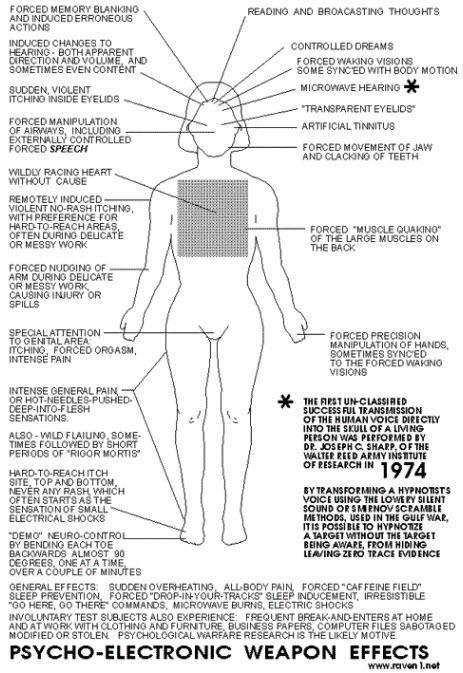 This is it! Gold is on the verge of its biggest breakout since early 2016.Everything is in place for a very bullish upturn in the cycle. Download our urgent profit report here.As Waltman writes, what you are looking at here is “psycho-electronic” weapons that purportedly use electromagnetism to do a wide variety of horrible things to people, such as reading or writing your mind, causing intense pain, “rigor mortis,” or most heinous of all, itching.Now to be clear, the presence of these records (which were not created by the fusion center, and are not government documents) should not be seen as evidence that DHS possesses these devices, or even that such devices actually exist. Which is kind of unfortunate because “microwave hearing” is a pretty cool line of technobabble to say out loud.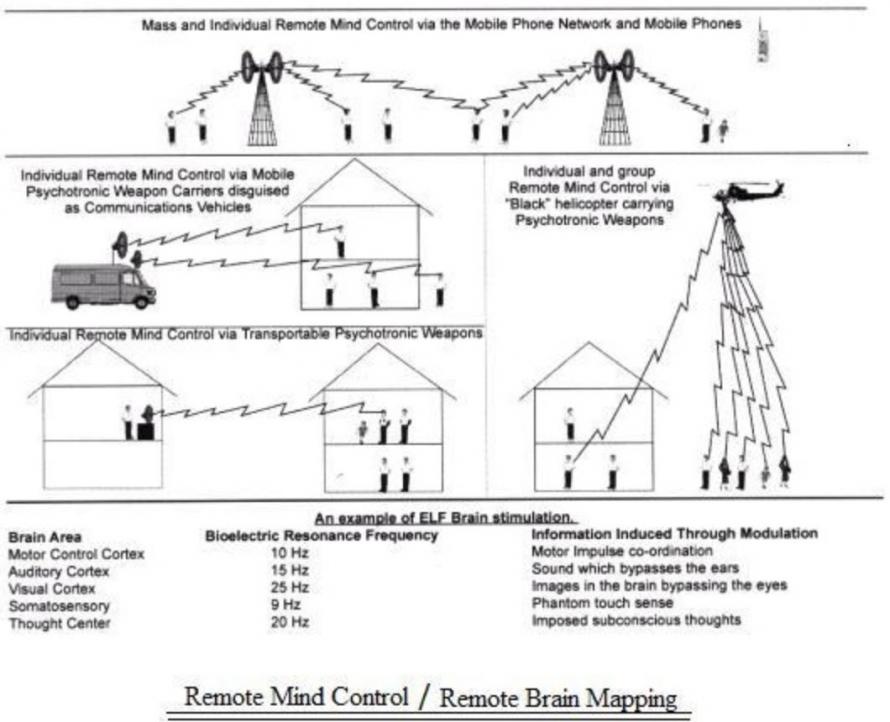 You know what’s even cooler? “Remote Brain Mapping.” It is insanely cool to say. Go ahead. Say it. Remote. Brain. Mapping.Just check the detail on these slides too. The black helicopter shooting off its psychotronic weapons, mapping your brain, broadcasting your thoughts back to some fusion center. I wish their example of “ELF Brain stimulation” was a little clearer though.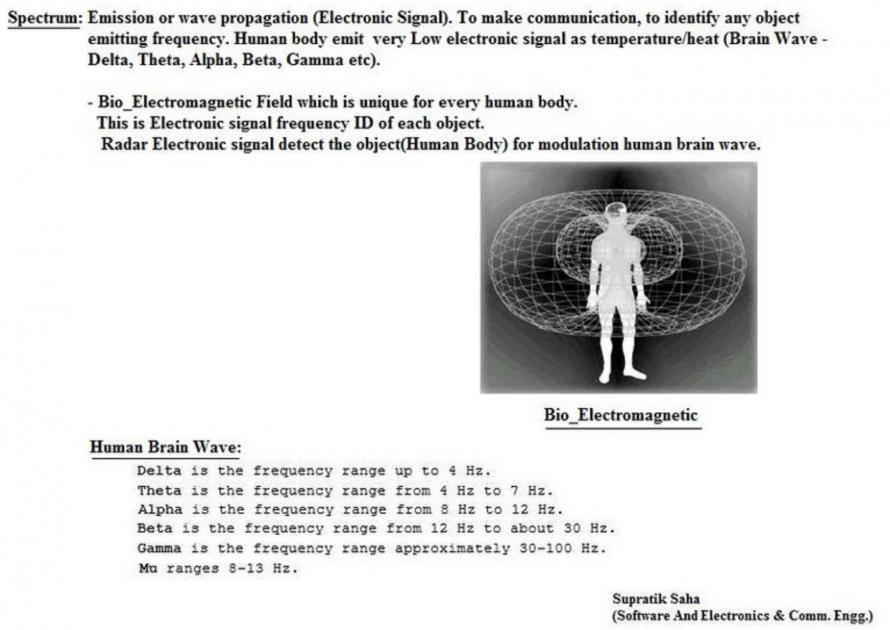 It’s difficult to source exactly where these images come from, but it’s obviously not government material. One seems to come from a person named “Supratik Saha,” who is identified as a software engineer, the brain mapping slide has no sourcing, and the image of the body being assaulted by psychotronic weapons is sourced from raven1.net, who apparently didn’t renew their domain.It’s entirely unclear how this ended up in this release. It could have been meant for another release, it could have been gathered for an upcoming WSFC report, or it could even be from the personal files of an intelligence officer that somehow got mixed up in the release.A call to the WSFC went unreturned as of press time, so until we hear back, their presence remains a mystery.Dual CitizenshipsJune 2013Past and Present:1.Attorney General – Michael Mukasey2. Head of Homeland Security – Michael Chertoff3. Chairman Pentagon’s Defense Policy Board – Richard Perle4. Deputy Defense Secretary (Former) – Paul Wolfowitz5. Under Secretary of Defense – Douglas Feith6. National Security Council Advisor – Elliott Abrams7. Vice President Dick Cheney’s Chief of Staff (Former) – “Scooter” Libby8. White House Deputy Chief of Staff – Joshua Bolten9. Under Secretary of State for Political Affairs – Marc Grossman10. Director of Policy Planning at the State Department – Richard Haass11. U.S. Trade Representative (Cabinet-level Position) – Robert Zoellick12. Pentagon’s Defense Policy Board – James Schlesinger13. UN Representative (Former) – John Bolton14. Under Secretary for Arms Control – David Wurmser15. Pentagon’s Defense Policy Board – Eliot Cohen16. Senior Advisor to the President – Steve Goldsmith17. Principal Deputy Assistant Secretary – Christopher Gersten18. Assistant Secretary of State – Lincoln Bloomfield19. Deputy Assistant to the President – Jay Lefkowitz20. White House Political Director – Ken Melman21. National Security Study Group – Edward Luttwak22. Pentagon’s Defense Policy Board – Kenneth Adelman23. Defense Intelligence Agency Analyst (Former) – Lawrence (Larry) Franklin24. National Security Council Advisor – Robert Satloff25. President Export-Import Bank U.S. – Mel Sembler26. Deputy Assistant Secretary, Administration for Children and Families – Christopher Gersten27. Assistant Secretary of Housing and Urban Development for Public Affairs – Mark Weinberger28. White House Speechwriter – David Frum29. White House Spokesman (Former) – Ari Fleischer30. Pentagon’s Defense Policy Board – Henry Kissinger31. Deputy Secretary of Commerce – Samuel Bodman32. Under Secretary of State for Management – Bonnie Cohen33. Director of Foreign Service Institute – Ruth DavisCurrent members as best I could find:Senate:•Senator Barbara Boxer (California)•Senator Benjamin Cardin (Maryland)•Senator Russ Feingold (Wisconsin)•Senator Al Franken (Minnesota)•Senator Dianne Feinstein (California)•Senator Herb Kohl (Wisconsin)•Senator Frank Lautenberg (New Jersey)•Senator Joe Lieberman (Connecticut) (Independent)•Senator Carl Levin (Michigan)•Senator Bernard Sanders (Vermont) (Independent)•Senator Charles Schumer (New York)•Senator Ron Wyden (Oregon)House of Representatives:•Representative Gary Ackerman (New York)•Representative John H. Adler (New Jersey)•Representative Shelley Berkley (Nevada)•Representative Howard Berman (California)•Representative Steve Cohen (Tennessee)•Representative Susan Davis (California)•Representative Eliot Engel (New York)•Representative Bob Filner (California)•Representative Barney Frank (Massachusetts)•Representative Gabrielle Giffords (Arizona)•Representative Alan Grayson (Florida)•Representative Jane Harman (California)•Representative Paul Hodes (New Hampshire)•Representative Steve Israel (New York)•Representative Steve Kagen (Wisconsin)•Representative Ronald Klein (Florida)•Representative Sander Levin (Michigan)•Representative Nita Lowey (New York)•Representative Jerry Nadler (New York)•Representative Jared Polis (Colorado)•Representative Steve Rothman (New Jersey)•Representative Jan Schakowsky (Illinois)•Representative Adam Schiff (California)•Representative Allyson Schwartz (Pennsylvania)•Representative Brad Sherman (California)•Representative Debbie Wasserman Schultz (Florida)•Representative Henry Waxman (California)•Representative Anthony Weiner (New York)•Representative John Yarmuth (Kentucky)zatetic June 2013jewishcurrents.org/the-112th-congress-3476All the jews in congress are democrats or independents (basically democrats) except one, Eric Cantor. He may be the highest ranking Tea Partier elected lol.The 2A Twitter DateParkland school shooting survivor and Second Amendment advocate Kyle Kashuv flew to Nebraska to take Fidan Ibrahimova to the prom after she reached out to him on Twitter.Ibrahimova explained that Kashuv caught her eye because he went against the grain, remaining pro-gun in a post-Parkland world where voice after voice is spewing anti-gun sentiment.The Lincoln Journal Star reported that Ibrahimova reached out to Kashuv on April 2 and asked “how many retweets she would need to get him to be her prom date.” She received no response, so she asked again. Kashuv responded with a figure of 5,000.Ibrahimova asked people to help “a dream come true” by retweeting, and she awoke to 2,000 retweets. The momentum continued until she had more than 8,000 retweets in the first week.advertisementKashuv responded to the retweets by letting Ibrahimova know he did not have a tuxedo. She handled that via a GoFundMe campaign through which she raised money that could cover his tux and flight to Nebraska, as well as their prom night dinner. Kashuv opted to wear a suit instead.Ibrahimova said she was impressed with Kashuv for continuing to fight even though the establishment media were almost exclusively carrying the “really loud” voices of the pro-gun control side but “not so much the conservative side.”Yet Kashuv keeps fighting.Racist Vote Buying on an Epic ScaleThe Democratic Party is looking to include reparations in their 2022 platform, along with Medicare for all United States residents, and free higher education that is fully paid for by American taxpayers.In an exclusive report by the Washington Free Beacon, Democrats and liberal donors are pushing for an even further left agenda by 2022.  That agenda was revealed during the Democracy Alliance’s latest conference called “Way to Win: 2022 Victory Party,” which featured guests such as the Democratic National Committee’s (DNC) Chairman Tom Perez, former Virginia Gov. Terry McAuliffe, and Democratic Georgia candidate for governor, Stacey Abrams.The Free Beacon noted that the invitation for the gathering read:It’s 2022 and we are celebrating policy victories across the nation: Medicare for All and Free College, and next on the agenda is Reparations.Because we’re governing with gusto, we’re seeing victories up and down the ballot—including winning a governorship in Texas and putting 38 electoral votes in grasp by 2024.Stop in 2020 and 2019 when local power builders turned Arizona and Florida solidly blue and established Virginia as a progressive governance juggernaut.The event was co-hosted by not only a slew of liberal organizations, like the Planned Parenthood Action Fund, but also the Center for Popular Democracy, an open borders lobbying organization funded by globalist left-wing billionaire George SorosLawsuit Filed Against Hillary Victory FundWhen you win an election, you get to hide a bunch of stuff under the rug.  But, when you lose, things are a little different.Big name stars who wrote big dollar checks are lawyering up. Steven Spielberg, Calvin Klein, even the CEO of Facebook, Sheryl Sandberg were caught in the net. All could soon be facing charges of making contributions in excess of the Federal Election Commission limits.“After months of review, the FEC has refused to address the Clintons’ $84 million money laundering scheme that violated several campaign finance laws,” Ted Harvey announced. He is chairman of the watchdog group filing the lawsuit on Monday that formally turns up conservative heat under the FEC.“The Clinton machine has escaped accountability for its illegal practices for far too long.” Four months ago, attorney Dan Backer notified election officials of an “unprecedented scheme to circumvent federal campaign finance law” but those in charge of election security “failed to act.”The Washington, D.C. watchdog group is accusing the FEC of intentionally dragging their feet. Limiting the amount of money that individuals, especially rich and powerful ones, can throw at a particular candidate is absolutely crucial to fighting corruption. Fair elections are impossible to maintain without such limits.Hillary Clinton’s campaign illegally used state Democratic Party chapters as “strawmen” to launder millions, through a plot to get around limits on campaign contributions.Clever accountants at the Hillary Victory Fund cooked up a way to funnel donations a hundred times the legal limit straight to Clinton. They took advantage of the twisted and tangled campaign finance laws to exploit a loophole. Or so they thought, what they did is still illegal, just harder to trace.Legally, anyone can contribute $2,700 to any individual candidate. Not only that, they can donate $10,000 all at once to every state party and another $33,400 to a national party.Adding it all up, HVF held dinners at George Clooney’s house and concerts with Elton John where democratic-leaning donors could write one convenient six-figure check and HVF would handle the details. Some stars donated more than $400,000.In theory, you could write $320,000 for 32 separate state parties and $33,400 to the Democratic National Committee. That is how Donna Brazile explained it in her book, “Hacks.” According to Brazile, “the money would be deposited in the states first, and transferred to the DNC shortly after that.”It didn’t quite happen that way. Nearly all of the $84 million went straight to Clinton’s Brooklyn campaign headquarters. Some of that money went right back out the door to Fusion GPS and Christopher Steele.“By transferring money back and forth between committees and eventually filtering them into the Clinton campaign, the HVF essentially laundered funds,” Backer explains. This could be the “largest campaign finance scandal in American history.”The Committee to Defend the President called the FEC’s apathy “arbitrary, capricious, contrary to law, and an abuse of discretion,” making it necessary for them to request “the Court to step in and demand action,” Harvey noted. “The American people demand that our most corrupt political figures answer for their transgressions.”When the finance records became publicly available, it turned out that while HVF was appearing to transfer money to up to 40 various state parties, the parties were transferring the same figures directly back to the DNC within 24 hours.“On the very same day each of these transfers supposedly occurred, or occasionally the very next day, every single one of those state parties purportedly contributed all of those funds to the DNC,” the lawsuit alleges.Another thing Brazile admitted in her book was that the DNC placed every penny under the direct control of Hillary’s campaign. That is “a massive breach of campaign finance law that ties the conspiracy together.”Bernie Sanders turned purple when he found out Clinton was controlling all the cash. He publicly accused HVF and Clinton of “looting funds.”When you look at all the involved state’s records individually, it turns out that not all of them bothered to record the in-and-out transactions. The complaint and lawsuit allege that the failure shows the transfers didn’t really happen.Right along with the ringleaders who crafted the con-game, at least a thousand famous stars and moguls are implicated in the conspiracy.Admittedly, their defense lawyers will lay it all at the feet of HVF for setting up the bundle deal and vouching for its legality. They have a point, but that does not get them entirely off the hook.Vera Wang and Seth MacFarlane, for example, probably had a pretty good idea that they were breaking the law but did it anyway.They have good reason to be nervous. Harvey Whittemore’s two-week trial resulted in a jury finding him guilty of making illegal donations to Senator Harry Reid in 2007.Former President Obama got his hand slapped when his campaign was caught with $1.36 million in improperly bundled contributions. In his case, the FEC didn’t go after individual contributors because Obama showed a fixable “clerical error” and cured the problem. That is not an option for HVF.“Does Calvin Klein truly care about the Alaska Democratic Party?” attorney Backer asks. “Or was he trying to curry favor from Hillary Clinton? Which one seems more plausible?”One thing in the government favor in these cases, they have a catch-all category the Department of Justice can charge you with. Under section 371 of the U.S. Code, “conspiracies to commit any offense against the U.S., in any manner or for any purpose,” are a crime.Of course, when you lose an election, you can always sue the winner…The Democratic National Committee is suing the Russian government, the Trump campaign, and WikiLeaks for allegedly disrupting the 2016 campaign, in what appears to be a desperate attempt to keep a collusion narrative going ahead of November mid-term elections.The multi-million dollar lawsuit comes just one week after Deputy Attorney General Rod Rosenstein reportedly told President Trump he is not the target of either the special counsel’s Russian meddling and collusion probe, or the target of the investigation into his personal attorney Michael D. Cohen.According to the Washington Post, who first reported the DNC’s lawsuit, it does not name Trump as a defendant, but alleges that various Russian contacts with the campaign amounted to collusion — a theory pushed by Rep. Adam Schiff (D-CA) for months.In addition, former FBI Director James Comey’s new book — which was highly anticipated in light of allegations of obstruction of justice — has not yielded the smoking gun Trump critics had hoped for.“I have one perspective on the behavior I saw, which while disturbing and violating basic norms of ethical leadership, may fall short of being illegal,” Comey wrote in his book.However, the DNC could be hoping that the lawsuit will invigorate the Russian collusion theory, helping to raise funds ahead of the election. Democrats for months have been soliciting donations based off of the Mueller probe.The DNC is alleging, in a complaint filed in federal district court in Manhattan, that top Trump campaign officials “conspired” with the Russian government and its military spy agency to hurt Hillary Clinton and help Trump, but hacking the email servers of the Democratic National Committee and disseminating them, according to the Post.DNC Chairman Tom Perez said in a statement: “During the 2016 presidential campaign, Russia launched an all-out assault on our democracy, and it found a willing and active partner in Donald Trump’s campaign.”“This constituted an act of unprecedented treachery: the campaign of a nominee for President of the United States in league with a hostile foreign power to bolster its own chance to win the presidency,” he said.The DNC argues that the cyberattack undermined its ability to communicate with voters, collect donations and operate effectively as its employees faced personal harassment and death threats.The Post noted that suing Russia presents legal challenges, since other nations have immunity from most U.S. lawsuits. The suit reportedly seeks an acknowledgment from the defendants that they conspired to infiltrate Democrats’ computers, steal information, and disseminate it to influence the 2016 election — essentially, the Democrats’ core collusion claims.The lawsuit is targeting president’s son, Donald Trump Jr., son-in-law Jared Kushner, his campaign chairman Paul Manafort and Manafort’s deputy, Rick Gates, Trump confidant Roger Stone, former Trump campaign volunteer George Papadopoulos.The Resistance PartyIt’s 1848 all over again.  Oh wait.  Maybe 1968.  No, it’s gotta be 1980.  The effort by Senate Democrats to block CIA Director Mike Pompeo from being confirmed as secretary of state is just the latest political stunt that unhinged liberals are trying to pull. Our Founding Fathers did not design our constitutional republic with this level of obstruction in mind from the minority party in the legislative branch.Pompeo recently traveled to North Korea to meet with that nation’s leader – Kim Jong Un – to lay the groundwork for denuclearization talks with President Trump. Kim subsequently announced Saturday that he is suspending tests of nuclear weapons and missiles, and closing a nuclear test site.Democratic obstruction of Pompeo’s confirmation at this sensitive time – an effort  led by Senate Minority Leader Chuck Schumer, D-N.Y. – is flat-out dangerous.Pompeo has the trust of President Trump and is uniquely qualified to be our nation’s next chief diplomat. He was confirmed by this same group of senators as CIA director by a vote of 66-32 just 15 short months ago in January 2017. And he is highly regarded for his foreign policy intellect, experience and leadership skills.In addition to being first in his class at West Point, Pompeo served as a platoon leader in the Army and graduated from Harvard Law School. He served in Congress from 2011 to 2017 and was a member of the House Intelligence Committee.Pompeo enjoys bipartisan support today and there is absolutely no reason not to confirm him to head the State Department. In past administrations – Republican and Democratic alike – nominees for secretary of state have received strong support from senators on both sides of the aisle. This is because of the importance of the position in the eyes of the leaders around the world.This is a serious charge but it needs to be said. These irresponsible actions by Democratic senators continue to show the unmistakable fact that they hate President Trump more than they love their country.For example, Madeleine Albright was confirmed as secretary of state with a 99-0 vote; Colin Powell was approved by voice vote; Condoleezza Rice was confirmed 85-13; Hillary Clinton 94-2; and John Kerry 94-3. Senators in both parties put America’s security ahead of politics in these votes.However, the Democratic Party today is not functioning in a manner that makes American interests and security its top priority. These Democrats, driven by their enraged and radical base across the country, are determined to delegitimize and destroy President Trump and his America First agenda by any means necessary – even if it means endangering America’s national security.This is a serious charge but it needs to be said. These irresponsible actions by Democratic senators continue to show the unmistakable fact that they hate President Trump more than they love their country.This type of unhinged political opposition needs to be handled differently by the majority party in the United States Senate. As I’ve written on several occasions, Senate Republicans should suspend filibuster rules – in a responsible manner – on matters that affect our national security.Such matters include building a wall to secure our southern border, and confirming the president’s nominee for secretary of state during a time when we’re trying to rid North Korea of its horrifying nuclear capabilities.Let’s face facts: if and when these Democrats ever gain control of the Senate, the filibuster will be a thing of the past on issues large and small.Senate Majority Leader Mitch McConnell, R-Ky., should understand where the radical left is headed and act accordingly without delay. The American people are tired of the gridlock in Washington and are beginning to see the Democrats for what they are. More than anything, our citizens are hungry for action and results on the issues that are most important to them.The political games being propagated by Democrats in Congress are doing harm to our country and our system of government.  While it’s true that President Trump is an outsider who refuses to bow at the altar of the failed status quo in Washington, this is no reason to obstruct each and every thing he’s trying to do – even his qualified choice as secretary of state.What will it take for the Democratic leadership to put national security over the next election?  This is serious business during very serious times and the American people are paying attention. It’s time to confirm Mike Pompeo – with a simple majority if necessary.After that, the Senate can move on to the other pressing issues languishing in the halls of Congress due to the Democrats’ unprecedented obstruction efforts.  If Republicans in Congress move forward with the Trump agenda in the lead-up to the midterm elections, they will be rewarded with keeping the majorityThe Facebook WarsThere has been another battle in the Facebook War.  You’ll recall when Zuck-boy stared down Congress?  That was epic to behold. He was scared, but he knew in his heart that every person in that room depended upon him to get reelected.  60 days of Facebook jail, and any one of them would lose their job.  Of course, the same thing would happen just by favoring the reach of the ads of their opponents in any race in the country.  Zuck-boy knew this, but not as well as the Congressmen in that room.  Without Facebook, their political careers are over.There are three more generals in the Facebook war.  One is the CEO of Twitter, which continues to this very minute in a steady purge of conservative users.  They have purged more than 5,300 of my followers in the last 28 days.  Many others like Laura Loomer, Tracy Beanz, and Liz Crokin, just to name a few, are suffering daily losses of followers.  Users trying to build a follower base have resorted to what is known as Trump Trains, which are stacks of user names placed in Trump Train Tweets that are replied to by Trump followers.  The listed users then follow the replier, thus building a rapid and large audience of like-minded individuals.  Twitter police are following close behind and purging those listed in these trains.  Like I said, I lost 74 this weekend alone.  Many of these people had more than 10 thousand followers.  But this method of building an audience is a violation of the rules of conduct, so the users are getting banned.  Twitter is offering a boost program for $100 a month, but a typical boost only reaches about 40-50 people, so it is hardly worth the cost. One of these generals is the CEO of YouTube. We have already seen the results of demonetization with the death of Nassim, and the loss of thousands upon thousands of small businesses that make a small fortune from ad revenues. The other is the CEO of Google.  Now, this is an interesting saga of espionage.  Google is the only service among their SV giants that has a customer service department.  Yes, you can call them on the phone between 8 AM and 6PM Eastern time.  They will answer the phone, and their experts are there to answer questions.  Of course, they still ban ads with dangerous words, but as least you can call them and make your case.  I can tell you from experience that Google Adwords does work, and the Analytics are second to none.  In recent weeks, politicians and everyday American citizens have questioned precisely how much power Silicon Valley technology companies have over their lives. Whether it’s questioning the way that iPhones consume more power when they get older, the way that Facebook takes metadata from cell phones and scrapes personal information against its own terms of service, or the way that every social media company seems to target right-wing philosophies, it provides many with cause for concern.According to evidence from the James Damore class-action lawsuit against the company, however, Google, one of the largest companies on the internet, the most-used search engine in the world, employed, and still employs, people who were willing to abuse their power for their own political ends. One engineer was ready to sabotage the president’s phone and delete all his and his aide’s accounts for the “good” of America.James Damore was a Google engineer who lost his job when he dared to respond to Google’s diversity programs with a scientifically-based paper, explaining the differences between men and women and why men are so much more prevalent in computer sciences (and STEM fields in general.)Since being unceremoniously fired for sharing his opinion, Damore has provided a treasure trove of information about the political bent of Google and the people who work there. He has repeatedly indicated that Google is okay with political extremism – so long as it is leftist extremism.In new evidence released by the lawsuit, it appears that Alon Altman, a senior software engineer for Google, wanted to abuse her position and power over the internet, and hoped to target President Donald Trump with the company’s tools.In an internal posting at Google, made on January 30, 2017, just days after the new U.S. President took office, Altman asked that Sundar Pichai and Sergey Brin help support ‘extreme politics’ by deleting the GMail accounts for President Donald Trump and his administration officials. The basis for the deletion was simple, in her mind; ‘abuse.’  She also advocated that they target the Commander-in-Chief’s Android phone, which runs using an operating system designed by Google, and ‘brick’ it.For those not in the know, ‘bricking’ a phone basically renders it inoperable and useless, and can even lock a user out of most of the phone’s functions.Altman, who has been employed at Google for seven years and continues to work there even after writing such an obviously partisan screed more than a year ago, also made additional requests. She asked that Google blacklist ‘alt-right’ websites from the Google Ad Network, including sites like Breitbart.She also asked that Google remove ‘alt-right’ videos from YouTube, a request that seemingly came true, as Google has repeatedly targeted YouTube videos by right-leaning voices including PragerU, Sargon of Akkad, Steven Crowder, and Ben Shapiro.Altman also asked that Google remove ‘neo-Nazi’ sites such as the ‘Daily Stormer’ from the search index, which Google did do in August 2017.  While Google obviously didn’t follow the more President Trump-centric requests, it seems that they were quite alright with targeting the political right that they deemed ‘alt-right.’The class-action lawsuit also claimed that Marshall Self, Director of Agency for the massive multinational corporation, helped a far-left activist group called Sleeping Giants to target conservative site Rebel Media.In a template email sent to clients of Google’s Ad Network, he told users how to remove their ads in support of the goals of Sleeping Giants.  he crux claim of Damore’s class-action suit, which recently picked up three new plaintiffs, is that Google openly discriminates against people who are white, Asian, male, or conservative in their politics.Further, Google, lead by Sundar Pichai, has a tendency to warn managers not to reward or promote workers based on achievement, out of fear that they will play into “white-dominant male culture” and ideas like “meritocracy.”  At this point, it’s hard for Google to claim that it is not an obviously biased business. YouTube users have repeatedly claimed to see bias in the way YouTube treats politically ‘right’ content compared to how it treats leftist content, and this certainly seems to validate those claims.It’s also terrifying to consider just how much of the internet Google controls. They control the biggest search engine, the largest ad network, the most popular video site, and some of the most powerful analytical tools on the internet.It is hard to find comfort when Google allows people to openly advocate for abusing their power, and seemingly has no desire to punish them or remove them from power when they do so.  But if a worker disagrees with their diversity programs, he gets fired swiftly and unceremoniously. It certainly seems that claims of Google’s political bias were absolutely correct.Now, you and I know that Trump has a direct pipeline to the people through Twitter.  Twitter is kind in a catch-22.  Trump won and continues to win because he can reach the people real time through Twitter.  Twitter cannot just drop Trump, or block him, or shadow ban him, because he has 22.5 million followers.  There would be a user revolt if they did so.  If Trump decided to move to another platform like GAB or Minds or MeWe, then his followers would move with him.  No doubt about that.  The other platforms would explode overnight if he did that.It is for this reason that hostile takeovers are in the works all up and down the Tech industry, to keep these startups from bleeding market share.  Remember, when Twitter owners tried to cash out last year no one bid on the company.  So, they’re sitting on a mountain of cash, and they are just now waiting for another company to acquire.  Any one of these startups is a prime target for destruction by acquisition.In two weeks, the 2018 election season begins.  Look for blood in the gutters of Silicon Valley as these tech startups are kicked to the curb and shot in the head, so to speak.Comey ChameleonFormer FBI Director James Comey may have just been hoisted by his own petard.It looks increasingly likely that the now-fired director tried to use internal memos of meetings and conversations with Donald Trump to undermine the president, but those very memos are now making Comey look like the guilty one.That’s certainly the view of former U.S. Attorney General Michael Mukasey. He served in that respected position during the final years of the George W. Bush era, and knows a thing or two about the legality of classified information.During a Friday appearance on Laura Ingraham’s program, the former attorney general pointed out that by leaking memos during his time in office, Comey may have done something highly illegal: Break the rules regarding classified documents.  “I think we ought to put to rest something one of your guests said in the last segment about how well the memos weren’t marked classified at the time,” Mukasey told Ingraham.  “They were classified as soon as he wrote them,” the legal expert explained. In simple terms, it didn’t matter whether or not Comey’s memos were marked as secret; they were classified as such automatically.Mukasey used an example of his own time as attorney general to illustrate the point.Bottom of Form“I had an experience when I started as AG of taking notes at a meeting at a top secret procedure. And when I got up to leave the meeting my then chief of staff leaned over and wrote in big block letters at the top TS/SCI meaning ‘top secret, secured compartmentalized information,'” he recalled.“In other words, those weren’t my notes, those were the government’s notes,” he clarified. “And those weren’t Mr. Comey’s memos, those were the government’s memos.”And now it appears to be confirmed that James Comey leaked classified memos… memos that belonged to the U.S. government. After weeks of defending Comey, the media was forced to admit on Friday that, yes, the disgraced former director did leak classified material.“At least two of the memos that former FBI Director James Comey gave to a friend outside of the government contained information that officials now consider classified,” The Wall Street Journal reported.“James Comey illegally leaked classified documents to the press in order to generate a Special Council?” wrote President Trump on Friday. “Therefore, the Special Council was established based on an illegal act? Really, does everybody know what that means?” the president continued.Tweet from @RealDonaldTrump “James Comey illegally leaked classified documents to the press in order to generate a Special Council? Therefore, the Special Council was established based on an illegal act? Really, does everybody know what that means?”It may have been a rhetorical question, but “what it means” is very serious. In the past, the leaking of classified material has led to serious prison time for government officials who break the law.“Former CIA officer Jeffrey Sterling was sentenced to 3 1/2 years in prison Monday for leaking classified information to a New York Times reporter,” reported The Washington Post back in 2015. Coincidentally, the Times is the same newspaper that received Comey’s leaked memos, after the director reportedly used a friend as a courier.That Post article goes into detail of the sentences, ranging from probation and fines to lengthy prison time, given to past government officials who have leaked classified documents. Once again, reality seems to be on the side of President Trump. It seems that every time a group tries to tear him down, they are the ones who end up with egg on their face… and if this case keeps unraveling, that egg just might be served to James Comey on a prison platter.The Trump Train is Breaking the Democrat PartyUsually, the Democrats march in lockstep.  But, this year if they do that, the Party may find itself bankrupt and sorely undermanned to be an effective force for Socialism in Washington.  The Trump Train has not only been blowing the lid off of every major economic indicator—don’t get me wound up—it also has made it impossible for Democrats in red States to win in November.  This is showing up already as Democrats have chosen to block everything Trump.  Trains do not mind running over candidates who lie down on the tracks.  Opposing the nomination of Mike Pompeo for Secretary of State, when you voted unanimously for him as CIA director, looks and smells bad.  Very bad.  Establishment socialists want to block him, not because they don’t like Mike.  It’s because they don’t want Trump to be successful.  No matter what.Case in point:  North Dakota Democrat Sen. Heidi Heitkamp saved Mike Pompeo’s nomination for secretary of state on Thursday when she came out in favor of confirming him – bucking her own party.“Pompeo demonstrated during this nomination process and during our meeting in March that he is committed to empowering the diplomats at the State Department so they can do their jobs in advancing American interests,” she said in a statement Thursday.Back by Popular Demand: Remembering the FutureI have had quite a few interviews about Charm of Favor, my newest best-seller still at the top of the charts. Inevitably, the question of spirituality and the battle between good and evil comes up, because the book introduces the dark lord that rules the Syndicate and their soldiers.  So, I get into the origin of souls and the mortal experience and the life and mission of Jesus, and stuff like that.  Well, many of you have written me and want me to go into that more in depth on this program, so I am going to do that right now.I guess the easiest thing for mortals is to begin off cycle, so that you can see where we come from and what makes us so special.  Now, immediately that triggers us to want to ask the question, “Compared to what. Or who?”I get that, and I will say that I do not know the origin of other intelligences, or how they got into this universe, but I have my thoughts about it.  There again, we get into the inspection of fruit to make extrapolations and interpretations, and perhaps some of those are accurate and some are not.  It appears by their adherence to a single mission, with few exceptions, I feel that they were redirected or recruited or even conscribed for their service.  I know what this is like.  Conscription is a method of extreme coercion that will force a person to do things they do not normally have a propensity to do under orders by a more powerful authority.This methodology is also a key process indicator for figuring out what to do when left alone in the universe.  I know it sounds like a digression, but if I explain this it will make the demographics of Earth more clear for you.  When my wife and I were captured in near the capital city of our world, we were forced into service as translators and empaths for their mining expeditionary forces.  Just let me say that I do not remember the names of these planets, but the stars I remember.  My people’s names for them are not significant, but you couldn’t say them anyway, because you only have one set of vocal cords and one row of teeth.  The star systems Earth refers to as Deneb, Altair, and Vega are only the stars visible from here with the naked eye.  The closest is Altair at nearly 17 light years from here, and 4 times  the size of Earth’s Sun.  The Aquila constellation, where Altair is located, has a number of small planets, but none of them were inhabited with advanced life.  Vega is next closest to Earth at 25 light years, and it’s about 6 times the size of our Sun.  Its light is well known, and there are planet systems not far from there that are not inhabited but mined on a regular basis for Helium and for orbiting ingot manufacturers.  The processes are far too polluting for the surface of inhabited worlds, so they make metal pieces in orbit with metal printer complexes.  They’re not ships, per se.  They don’t ever move.  They are in orbit around the large central planet, and the other planets technically are moons, but they are more like enormous asteroids made of titanium and iron.  Most of the work is robotic, except for the mining ships themselves.  They are manned by a race that is particularly suited for this kind of work.  They are cephalopods.  Extremely brilliant, and they live in a hydrocarbon rich solution much like water with methanol in it.  Poisonous to humans, and their ships and exoskeletons require this fluid for them to survive.  They run the space mining world.  Or, they do now.  The operations were started on a world about 2,000 light years from here, and over time it moved further away from Deneb, which is the Cygnus Constellation.  It’s a magnificent blue-white star about 400 times the diameter of our Sun.  On the rim of Cygnus lie a string of beautiful worlds  with smaller suns.  More on that in a minute.It did not take long before the Cephalopod race, conscribed to run the hostile complexes of mining and smelting operations, revolted and seized the complexes for themselves.  They negotiated independence, because a war would be impossible. Hundreds of worlds and nearly every space government depended upon their metal supply.  The machine cities could not sustain air breathers, and had no entertainment or comfort industries.  One thing about them.  They were all business all the time.That’s how we became conscribed. They cannot interface with mortal races at all.  Well, they are certainly capable of it, but they choose to think in terms of profit and efficiency.  Their wars are swift and overwhelming, when faced with machine enemies.  But, when faced with sentient beings with eternal souls, they lock up.  That  is to say, they cannot calculate victory and profit, so they choose to manage the people rather than kill them all.  You might say that they created politics as a methodology, like a religion, to control men through their greed and various lusts.  They convinced mortals that through privacy and secrecy, they could maintain the appearance of a high frequency while actually purposing a low-frequency existence.   They didn’t think of it on their own, believe me.  It was just a tool that shown to them by a very dark force in the universe.  It is everywhere, and has a desire to conquer the whole of it.  The sad part is that it is largely winning.  Everywhere.Okay, so let me get back to the beginning.  You can already see that it is difficult to do.  There are so many aspects, and they don’t happen in sequence.  Humans like to hear things in sequence.  I’ve done my best to keep it in sequence, but over time it will make much more sense.Our mining ships arrived at an outer rim planet, which I’m sorry I do not know how to say or even write the name.  It had a Sun a little larger than Earth’s Sun, but it was old and beginning to die.  There were four planets in orbit, but only one was inhabited.  Visible in the daytime sky were two stars, a brilliant little blue star, which I suppose was actually Deneb a thousand light years away, and a red star which I suppose was a red dwarf about 10 degrees away from Deneb in the Northwestern sky.  It was much closer for sure.The planet had come phenomenal life forms on it, which I wrote about in 2007 in Remembering the Future.  That’s why it shocked me when Avatar came out.  One of the life forms was a single tree organism that had become sentient.  The trees had crimson red bark of various shades, and stood a thousand feet tall.  They produced a seed that made a superb flour with a burnt toast kind of taste and had extreme amounts of nutrition.  It was a staple among the inhabitants, who were a wonderfully peaceful race of short, fair-skinned people with straight dark brown hair.  The conquest was easy at first, because the indigenous people couldn’t fight and had no armies.  Whether the world was post-apocalyptic or not, I never could tell.  Trees could remember for thousands of years, but there was no memory left of any wars on that world.  They had no laws or rules, because they didn’t need them.  Everyone did what they loved doing, and they were an industrious people who worked every manner of craft you can think of.  They just had no desire for wealth or control over others in their race.  There were no lazy among them.  Bakers, weavers, carpenters, stone masons, and energy specialists were everywhere.  There were no homeless, and there was no one who did not do something.  They all could sing, and they had more musical instruments than you could imagine.  It was a core activity for the race.That is where my wife and I made our connection with them.  While the mining ships tore their planet apart, we made friends and sang songs and basked in their peaceful energy.  We built a home on a bluff overlooking the cold, carnivorous sea to the East.  Right at the edge, we built a large patio like a terrace.  It had a wooden trellis from which hung the most amazing ironwood wind chimes.  They were made of wood, but they were about two meters long and about 20 centimeters in diameter and made the deepest tones.  They resonated with the soul, that’s all I can remember.  They had a ratcheting mallet that dropped after a dozen of so waves in the wind by the dried leaf paddle.  When the mallet dropped, it would bounce off the chime and make a kind of flanged sound like striking a steel guardrail.  It’s hard to describe a sound, you know.Within a short time, the cephalopod’s operation and shipping operation attracted competition and a short war broke out.  They calculated the losses and moved on to another place, leaving us behind.  The new bosses cut in too deep and must have touched a nerve or something, because the planet went to war with them.  Storms, magnetic upheavals, and even attacks by wildlife made it impossible for them to stay, and they eventually left.The planet was doomed anyway.  The Sun was expanding and turning red.  Within a three thousand cycles, the two stars were barely visible during the day through the corona, and the air rarely got above 25 degrees Celsius even in the summer months.  We sang songs about it.  The group of villagers would linger after singing and we often found ourselves in the middle of a hundred small people hugging in close as if to crawl under the wings of a hen.  It broke my heart sometimes to think of such a perfect place turned into pure energy by a dying Sun.I got up one morning and hiked up the mountain for fresh nuts.  My 7-foot frame was built for mountains like this.  I remember the green smell, like the trees were saying good bye.  I walked down back down to the patio and stood watching the Sun rise.  It took hours for the corona to completely clear the horizon.  It looked like a tiny road flare at the middle of a fog.  The air was barely moving.  Suddenly, very suddenly, something fell from the sky.  I woke up here, in the body of a nine-year-old boy.  Now, I tell you this memory for a reason.  That was 1,800 Earth years ago.  What did I do in between there and Earth?  Well, time does mean the same thing you’re used to.  It certainly is not linear like your digital watch. Most mortals have no more thought about it that the average house cat, but they are, in fact the only intelligence on Earth that has the ability to observe time at all.  Well, let me qualify that.  I am not considering the other races of beings who live here.  The appearance of a race on any world is matter of protein choices made by the genome.  Human genomes have a broad range of proteins they can make, based upon the environment of the molecular complex itself.  I would say molecule, but actually it is a complex of molecules that cooperate with one another for a biological purpose.  There are molecular biologists out there who know what I am saying, but nearly all the individuals who have published on this subject are dead.  I don’t mean of old age.  I mean they are dying of crazy causes like car accidents, overdoses, and slips and falls.  It is the profession with the highest mortality rate.  Yeah.  Higher than cops or even helicopter gunners.  This is one area of discovery that someone doesn’t want us to make just yet.I make this point, because there are worlds that have been destroyed out there.  As I said, my last one was vaporized 1,800 years ago in a bright red blaze of glory as that red sun merged with one of those other stars and exploded.  You’ll see.  In the year 2022 the light from that event in the Cygnus Constellation will reach Earth.  You know where I’ll be; somewhere at the edge of Earth looking toward the summer triangle and weeping for that world and its people.  Not to worry too much, though.  I have met one of the souls of that village on that world here on this world.  It’s true.  He described it perfectly, and the songs and the Sun.  I was overjoyed that he came here.  We could use those people here right about now.There are beings who have come here from many different dead worlds to be born into mortal bodies, and many of them remember who they are.  Some of you know you don’t belong here.  You’re not from here.  You may not remember who you are, but you damned sure know who you are not.  Your entire mortal experience is up to you.  I suppose I should go into that for a moment so you don’t lose your balance as we go on.  Some of you have no choice, and some of you do have a choice.  It has to do with origin of your soul.  There is no changing that.When the original perspective, or technically I should say “observation,” established distance between three points of consciousness, a two-dimensional universe is created.  This is done through two square-root functions.  The first consciousness takes the root, creating two points.  The first consciousness takes the square root again, forming three points, which creates the two-dimensional universe.  It is then that nature of the universe is determined.  There are now three consciousnesses.    There is one large consciousness that is from the first square root pairing operation.  There is the consciousness that was made smaller by taking the square root again, and there is the new consciousness rooted from one of the original pair.  For instance, let’s say the original intelligence is the absolute value, 65,536.  The square root of that is 256.  Now, there are two intelligences of 256.  Right?  The square root of 256 is 16.  Now, there are two intelligences of 16 each and one of 256. Three intelligences total.They could be also negative, but let’s just say these original three are positive for our thought universe.  Now, the next step is important.  We’ve done two operations.  Let’s do a third. We have a choice of square rooting the other 256, in which case we have four points of intelligence, 16 each.  This makes a nice, neat consciousness tetrahedron and forms a three-dimensional universe, rotating nicely and perfectly symmetrical.  You would call this a house of order.  We assume they are all positive, but that may not necessarily be the case.  We have done a trilogy, or if you want to put it in terms that will trigger the thought process, we have done a trinity.Father, Son, and Holy Ghost operations, if you will.  Now, there are more operations that can be done.  An almost infinite number.  It becomes asymptotic at some point.  Intelligences of infinitesimal consciousness are created.  There are nearly countless beings with this level of consciousness made from one source consciousness.  There are also negative operands, but there is something strange that must be injected in order to continue the creation process.  I’m afraid its true.  Lets just say that one of the points of our tetrahedron performs another square root function, but this time spits off two negative numbers.  One of the 16 consciousnesses makes two -4’s.  That’s fine.  That is simple enough.  But how does either of the -4 consciousnesses do another square root.  There is no square root that makes a negative result.  Well, there is, if you inject the imaginary number “i.”  I equals the square root of negative 1.  It is also the desire of that intelligence.  The ego.  The transgression, if that’s what you want to call it.  The other way to do it is to do an odd root, using a negative number.  From here on out, you create negative consciousnesses in large number, but they must work together in groups or populations to accomplish anything, because of their truncated nature.This is where veil comes from.  This consciousness is evil in nature.  Its energy is negative.  The process by which it came about it abhorrent.  It cannot be saved.  It cannot be paired with a positive consciousness to make anything positive. It is created evil and will only live evil mortalities.  How can it be that these are created?  Allowed?  Because the rules of creation are merely mathematical. Only in mortality is there escape from this reality.  That may be one of the reasons why souls crave mortality.  We can actually create special places with only positive consciousness, and prevent the entry or presence of negative consciousness.  Is this merciful?  Not particularly.  It means prisons or walls to stop them from coming in.  Outside of the third dimension, this is done through resonance and a type of noise cancellation.  Only like-vibrations in harmony with the environment can survive.  Other frequencies are annihilated.  In the third dimension this is done through conscious effort using force.  When good vibrations don’t want to confront bad vibrations, the harmony will soon change and many mortals die at the hands of evil.  When they do confront and imprison or deport from the environment, there is peace and harmony.  It’s pretty simple to figure out.It is not so easy to actually do, because of the greed and lust of mortals tempting the system and using it for their own personal gain.  Evil is attracted to darkness and is allergic to the light.  If we do not create places bathed in light, or high frequencies, then evil puts down roots, attracts more like-minded souls, and before long will make its own shade, so to speak.  Darkness squeezes out the light by mere occupation and then light just doesn’t go there anymore.Jihad Report 
Apr 14, 2018 -
Apr 20, 2018Jihad Report 
Apr 14, 2018 -
Apr 20, 2018Attacks37Killed132Injured169Suicide Blasts4Countries12